问题：类似于‘0000-01-01 12：12:12:12.9999995’的日期，小数秒要往秒进位，日期部分会被设置为’0000-00-00’。如果进位之后日期大于等于’0001-01-01’，则日期可以正常使用。例子：mysql中执行：以DATE函数为例，提取输入参数中的日期部分。小数秒向秒进位，结果小于’0001-01-01’，日期部分变为’0000-00-00’：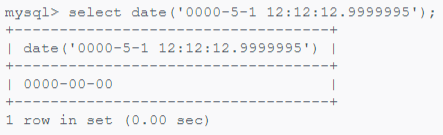 小数秒不向秒进位，正常：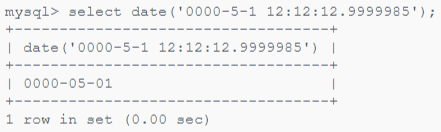 小数秒进位后超过‘0000-12-31 23:59:59.999999’，正常：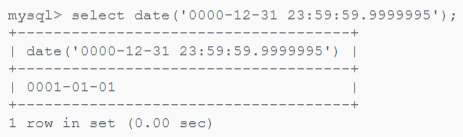 可能与小数秒进位前的日期检查部分有关。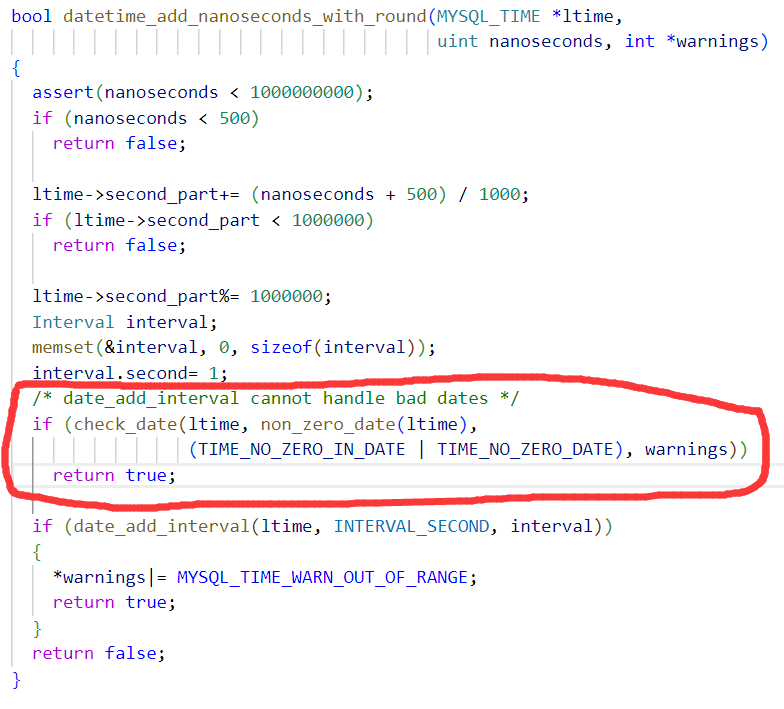 